Gyorsösszekötő SV 160Csomagolási egység: 1 darabVálaszték: K
Termékszám: 0055.0026Gyártó: MAICO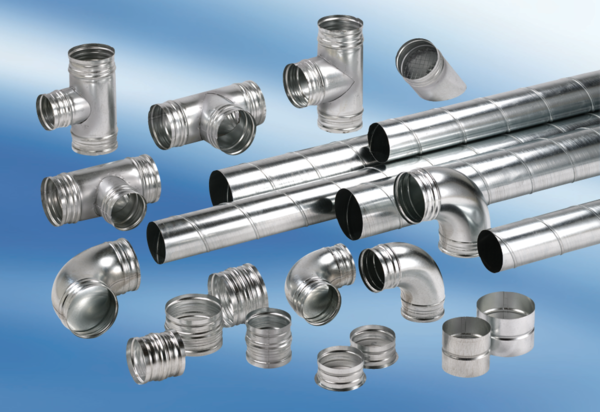 